Vedtægter for Vigersted Skytteforening 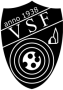 Opdateret d. 20. marts 2024 Navn & hjemsted §1 Foreningens navn er Vigersted Skytteforening. Foreningen blev stiftet den 10. november 1938, og er hjemmehørende i Ringsted Kommune. Formål §2 Foreningens formål er at udføre frivilligt arbejde til fordel for skytter i alle aldre, herunder udbrede kendskabet til og vedligeholde færdighed i skytteaktivitet inden for disciplinerne pistol og riffelskydning. Organisation §3 Foreningen er tilknyttet Dansk Skytte Union (DSkyU) og DGI Skydning, og således underlagt disses  bestemmelser. §4 Da foreningen er berettiget til at udstede våbenpåtegning, er foreningens bestyrelse forpligtet til at orientere politiet eller om fornødent tilbagekalde påtegning over for et medlem, der efter bestyrelsens  skøn, af hvilken som helst årsag, ikke længere bør være indehaver af en meddelt tilladelse til besiddelse af  et våben. Medlemsforhold & kontingent §5 Som aktive medlemmer kan optages børn og voksne, når de vedkender sig foreningens formål, og  samtidig er aktive i en af de discipliner som er på programmet hos DSkyU og DGI Skydning.  Som støttemedlemmer kan alle optages. Kontingentet for det kommende år fastsættes af generalforsamlingen. Bestyrelsen kan udelukke et medlem, når der er grund dertil. I tilfælde af kontingentrestance kan  bestyrelsen udelukke et medlem, når der herom gives vedkommende et skriftligt varsel på mindst 8 dage.  Et udelukket medlem kan anke afgørelsen på førstkommende generalforsamling. Ingen kan repræsentere  mere end én skytteforening i samme skydeart, dog kan et medlem repræsentere en anden forening i en  idræt, som ikke dyrkes i Vigersted Skytteforening.  Ordinær generalforsamling §6 Foreningens højeste myndighed er generalforsamlingen. Generalforsamlingen skal være afholdt senest  ved udgangen af marts måned. Der indkaldes til generalforsamling ved offentliggørelse på foreningens  hjemmeside. Indkaldelsen udsendes med mindst 4 ugers varsel.  Forslag, som ønskes behandlet på generalforsamlingen, skal være formanden i hænde senest 3 uger før  generalforsamlingen.  Kun aktive medlemmer over 14 år, der har været medlem i de sidste 2 måneder før generalforsamlingen, og som ikke er i kontingentrestance, har stemmeret. Medlemmer under 14 år har taleret på  generalforsamlingen og stemmeret tildeles til en forælder/værge.  Kun fremmødte medlemmer kan stemme. På generalforsamlingen afgøres alle sager ved simpel  stemmeflerhed, dvs. over halvdelen af de afgivne gyldige stemmer, dog kræves til udelukkelse af et  medlem, samt ændring af og tilføjelse til vedtægterne skriftlig afstemning med mindst 2/3 af de afgivne  stemmer for forslaget. En afstemning skal ske skriftligt, hvis blot ét medlem fremsætter ønske herom.  Generalforsamlingens forhandlinger og beslutninger indføres i foreningens protokol og underskrives af  dirigenten.§7 Den ordinære generalforsamling afholdes efter følgende dagsorden: 1. Valg af dirigent og referent 2. Valg af 2 stemmetællere 3. Bestyrelsens beretning 4. Kassereren fremlægger det reviderede regnskab til godkendelse 5. Fremlæggelse af budget for indeværende år 6. Fastlæggelse af kontingent for året efter hvori generalforsamlingen afholdes 7. Indkomne forslag 8. Valg af bestyrelse 9. Valg af en suppleant 10. Valg af to bilagskontrollanter11. Eventuelt. Ekstraordinær generalforsamling §8 Ekstraordinær generalforsamling skal afholdes, når formanden eller tre bestyrelsesmedlemmer forlanger det.  Endvidere kan 10 medlemmer kræve en ekstraordinær generalforsamling afholdt, når der skriftligt fremsættes ønske herom med forslag til dagsordenen. Bestyrelsen §9 Generalforsamlingen vælger en bestyrelse på fem medlemmer, der skal være myndige. Bestyrelsen vælges for en periode på to år, således at tre afgår i lige årstal og to i ulige årstal. Desuden vælges én suppleant, hvis et bestyrelsesmedlem vælger at træde ud af bestyrelsen, træder suppleanten ind i stedet for denne.Bestyrelsen fastsætter selv sin forretningsorden og konstituerer sig med formand, næstformand og kasserer.Intet bestyrelsesmedlem kan samtidigt bestride mere end én post i bestyrelsen. I tilfælde af formandens forfald indtræder næstformanden i hans sted. Kassereren er sammen med bestyrelsen ansvarlig for regnskabet og kassebeholdningen. Bestyrelsen er beslutningsdygtig, når mindst fire af dens medlemmer er til stede. Et bestyrelsesmedlem, der er forhindret i at være til stede ved et bestyrelsesmøde, kan afgive fuldmagt til et andet medlem af bestyrelsen til at stemme på vedkommendes vegne.Fuldmagten skal overgives skriftligt. Et bestyrelsesmedlem kan aldrig have fuldmagt for mere end ét andet bestyrelsesmedlem af gangen, og fuldmagten er kun gældende for ét møde.Et bestyrelsesmedlem der ikke kan være til stede ved et bestyrelsesmøde kan skriftligt meddele formand eller næstformand, hvad vedkommende ønsker at stemme i forhold til dagsordenen på det næstkommende bestyrelsesmøde.Hvis et medlem af bestyrelsen har afgivet fuldmagt, eller meddelt, hvorledes vedkommende ønsker at stemme, betragtes dette medlem som værende til stede i forhold til om bestyrelsen er beslutningsdygtig.Bestyrelsen holder møde når formanden eller to bestyrelsesmedlemmer forlanger det. Der føres protokol over det passerede og de vedtagne beslutninger, denne rundsendes til bestyrelsen umiddelbart efter et afholdt møde, hvis ingen i bestyrelsen bestrider protokollen inden 7 dage, står denne til troende.§10 Til i samarbejde med bestyrelsen at varetage foreningens planlagte skydninger, udpeges skydeledere  og hjælpere efter behov af bestyrelsen. Regnskab §11 Foreningens regnskabsår går fra 1. januar til den 31. december, bestyrelsen afgiver herefter driftsregnskab og status for det forløbne år til revisorerne.  Revisorerne foretager herefter revision af regnskabet for endelig påtegning.Opløsning §12 Foreningens opløsning kan kun finde sted på en til dette formål indkaldt ekstraordinær generalforsamling.  Mindst halvdelen af foreningens medlemmer skal være mødt, og forslaget om foreningens opløsning skal  vedtages ved skriftlig afstemning med mindst ¾ af de afgivne stemmer for forslaget.  Er halvdelen af medlemmerne ikke mødt op, eller opnås ikke ¾ majoritet, indkaldes til en ny  generalforsamling, dog tidligst 14 dage efter. Uanset antal fremmødte stemmeberettigede medlemmer kan  beslutning om opløsning træffes med mindst ¾ af de afgivne stemmer for forslaget. Forenings formue og ejendele skal i tilfælde af opløsning anvendes i overensstemmelse med de i §2  fastsatte formål eller til andre almennyttige formål. 